2547 Sayılı Kanun'un 2880 Sayılı Kanun Hükmünde Kararname ile Değişik 37. ve38. Maddelerine göre Görevlendirileceklerle İlgili Form1. Ünvanı, Adı Soyadı1. Ünvanı, Adı Soyadı1. Ünvanı, Adı Soyadı1. Ünvanı, Adı Soyadı2. Bölümü, Anabilim Dalı2. Bölümü, Anabilim Dalı2. Bölümü, Anabilim Dalı2. Bölümü, Anabilim Dalı3. Anabilim dalında öğretim elemanı sayısı3. Anabilim dalında öğretim elemanı sayısı3. Anabilim dalında öğretim elemanı sayısı3. Anabilim dalında öğretim elemanı sayısı4. Bulunduğu Yükseköğretim Kurumunun(Fakülte, Enstitü, Bölüm, vb.) öğrenci sayısı4. Bulunduğu Yükseköğretim Kurumunun(Fakülte, Enstitü, Bölüm, vb.) öğrenci sayısı4. Bulunduğu Yükseköğretim Kurumunun(Fakülte, Enstitü, Bölüm, vb.) öğrenci sayısı4. Bulunduğu Yükseköğretim Kurumunun(Fakülte, Enstitü, Bölüm, vb.) öğrenci sayısı5. Anabilim Dalı için 40 (a,b) ve 41. maddelerine göre diğer üniversitelerden talep olup olmadığı5. Anabilim Dalı için 40 (a,b) ve 41. maddelerine göre diğer üniversitelerden talep olup olmadığı5. Anabilim Dalı için 40 (a,b) ve 41. maddelerine göre diğer üniversitelerden talep olup olmadığı5. Anabilim Dalı için 40 (a,b) ve 41. maddelerine göre diğer üniversitelerden talep olup olmadığı6. İlgilinin bulunduğu Anabilim dalında 2547 SayılıKanunun 38., 40. ve 41. maddelerine göre görevlendirilen öğretim elemanı varsa isimleri6. İlgilinin bulunduğu Anabilim dalında 2547 SayılıKanunun 38., 40. ve 41. maddelerine göre görevlendirilen öğretim elemanı varsa isimleri6. İlgilinin bulunduğu Anabilim dalında 2547 SayılıKanunun 38., 40. ve 41. maddelerine göre görevlendirilen öğretim elemanı varsa isimleri6. İlgilinin bulunduğu Anabilim dalında 2547 SayılıKanunun 38., 40. ve 41. maddelerine göre görevlendirilen öğretim elemanı varsa isimleri7. İLGİLİNİN VERDİĞİ DERSLER7. İLGİLİNİN VERDİĞİ DERSLER7. İLGİLİNİN VERDİĞİ DERSLER7. İLGİLİNİN VERDİĞİ DERSLER7. İLGİLİNİN VERDİĞİ DERSLER7. İLGİLİNİN VERDİĞİ DERSLER7. İLGİLİNİN VERDİĞİ DERSLERa) LİSANSTAı. YARIYILı. YARIYILı. YARIYILı. YARIYIL2. YARIYIL2. YARIYILa) LİSANSTAb) Y.LİSANSTAc) Diğer Üniversite veya Fakültelerde8. Lisansüstü halen danışmanı olduğu öğrenci sayısı8. Lisansüstü halen danışmanı olduğu öğrenci sayısı9. Görevlendirilenin ders yükünü üstlenecek öğretim elemanı veya elemanları: 9. Görevlendirilenin ders yükünü üstlenecek öğretim elemanı veya elemanları: 9. Görevlendirilenin ders yükünü üstlenecek öğretim elemanı veya elemanları: 9. Görevlendirilenin ders yükünü üstlenecek öğretim elemanı veya elemanları: 9. Görevlendirilenin ders yükünü üstlenecek öğretim elemanı veya elemanları: 9. Görevlendirilenin ders yükünü üstlenecek öğretim elemanı veya elemanları: 9. Görevlendirilenin ders yükünü üstlenecek öğretim elemanı veya elemanları: 10. Halen yürütücüsü olduğu önemli projeler10. Halen yürütücüsü olduğu önemli projeler10. Halen yürütücüsü olduğu önemli projelerII. İlgilinin İTÜ'de veya dışarıda üstlendiği diğer görevlerII. İlgilinin İTÜ'de veya dışarıda üstlendiği diğer görevlerII. İlgilinin İTÜ'de veya dışarıda üstlendiği diğer görevlerGörevin niteliği 	Kurumu	SüreGörevin niteliği 	Kurumu	SüreGörevin niteliği 	Kurumu	SüreGörevin niteliği 	Kurumu	SüreII. İlgilinin İTÜ'de veya dışarıda üstlendiği diğer görevlerII. İlgilinin İTÜ'de veya dışarıda üstlendiği diğer görevlerII. İlgilinin İTÜ'de veya dışarıda üstlendiği diğer görevler12. Görevlendirileceği görev ve süresi:12. Görevlendirileceği görev ve süresi:12. Görevlendirileceği görev ve süresi:12. Görevlendirileceği görev ve süresi:12. Görevlendirileceği görev ve süresi:12. Görevlendirileceği görev ve süresi:12. Görevlendirileceği görev ve süresi:imza: ...Tarih •imza: ...Tarih •Anabilim Dalı Başkanı İmza• 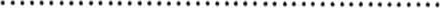 Anabilim Dalı Başkanı İmza• Anabilim Dalı Başkanı İmza• Anabilim Dalı Başkanı İmza• Bölüm Başkanı İmza: 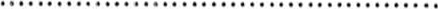 